My Mom Carrie Bolin By: Dylan PageBirthplace and DateMy mom was born on October 3rd, in Stephen’s County, Georgia.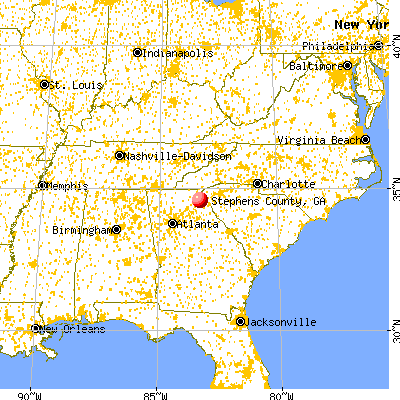 FamilyMy mom has 2 half brothers. They are Eric and Matthew. They live in Georgia.Places LivedMy mom lived in Georgia when she was born, and she moved to South Carolina later in her life.HobbiesMy mom’s hobbies are studying, reading, listening to music, and doing yard work.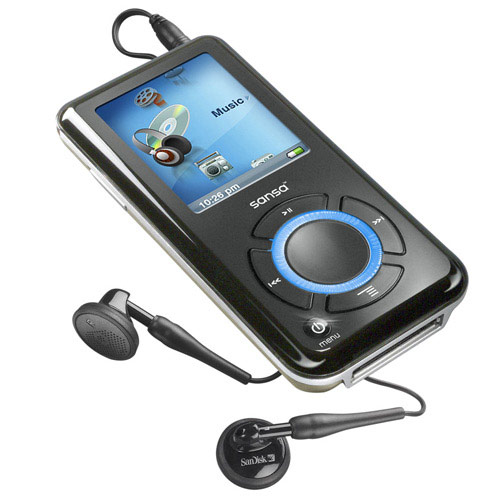 OccupationsHer occupations are CNC Machinist, and future nurse. She used to work at Hoke  but she quit because they treated her like dogs, and she is going to college to become a nurse.Significant EventsMy mom’s significant events in her life are having kids, losing her mom, going back to college, and getting remarried.All About the AuthorMy name is Dylan Page. Born on February 1st, 2000 while I grew up I mostly played video games, and watched TV.  I am in fourth grade and I am 10.